แบบรายงานผลความรู้สัมมาชีพชุมชน (แบบ 1)(ประเภท : ความรู้สัมมาชีพ)....................................................1. หมวดหมู่อาชีพ ให้ใส่เครื่องหมาย ( / ) หน้าตัวเลือกตามประเภทอาชีพ     (สามารถตอบได้มากกว่า 1 หมวดหมู่) 	1.1 (     ) เกษตรกรรม	1.2 (     ) ท่องเที่ยวชุมชน	1.3 (     ) อื่นๆ (โปรดระบุ................................................)	1.4 (   / ) การแปรรูปอาหาร	1.5 (     ) การแปรรูปเครื่องดื่ม	1.6 (     ) การแปรรูปผ้าและเครื่องแต่งกาย	1.7 (     ) การแปรรูปของใช้และเครื่องประดับ	1.8 (     ) การแปรรูปสมุนไพรที่ไม่ใช่อาหาร2. ชื่อองค์ความรู้       ทำขนมกาละแม3. ชื่อเจ้าขององค์ความรู้	นางปายียา  โตะเล็ง4. ที่อยู่	บ้านเลขที่  81  หมู่ที่  2  ตำบลม่วงเตี้ย อำเภอโคกโพธิ์  จังหวัดปัตตานี	รหัสไปรษณีย์ 94180 หมายเลขโทรศัพท์ 098-7458875. ความเป็นมา/แรงบันดาลใจ/เหตุผลที่ทำ	 บ้านคูระ หมู่ที่ 2 ตำบลม่วงเตี้ย เป็นชุมชนที่ประชากรนับถือศาสนาอิสลาม  100 % หน่วยงานภาครัฐได้สนับสนุนกลุ่มอาชีพมากมาย แต่ยังมีสตรีกลุ่มหนึ่งที่อยากทำขนม แต่ไม่มีงบประมาณสนับสนุน แต่หลังจากที่ได้อบรมโครงการสัมมาชีพชุมชนแล้ว จึงรวมตัวกันที่จะจัดตั้งกลุ่มขนมกาละแมขึ้นมา	 แรงบันดาลใจที่อยากทำขนมกาละแม  เพราะเป็นสูตรโบราณ รสชาดอร่อย นิ่ม และไม่สารกันบูดเก็บไว้ได้นาน ประมาณ 1 เดือน 	 เหตุผลที่ทำ เพราะต้องการสืบทอดภูมิปัญญาของคนบ้านคูระ หมู่ที่ 2 ตำบลม่วงเตี้ย และให้มีกลุ่มทำขนมที่สามารถขึ้นทะเบียนกลุ่มอาชีพ/OTOP ได้ 6. วัตถุประสงค์ 	1) สตรีมีอาชีพมีงานทำ	2) เพื่อลดรายจ่ายในครัวเรือน	3) เพื่อสร้างรายได้เสริม7. วัตถุดิบ	1. ข้าวสารเจ้า                                  	2 ลิตร	2. น้ำตาลทรายแดง                       	2   กก. 	3.  กะทิสด                                 	5   กก.	4. น้ำตาลแว่น				3   กก.		           5. เกลือ                                         2  ช้อนโต๊ะ8. อุปกรณ์	1. กะทะเหล็กใบใหญ่	2. ไม้พาย (เหล็ก)           3. ไม้ฟืน9. กระบวนการ/ขั้นตอน	นำกระทะตั้งไฟให้ร้อน  นำแป้งข้าวเจ้าที่โม่ด้วยมือใส่ในกระทะ และใส่กระทะสด  ใช้ไม้พายกวนให้แห้งประมาณ 1 ชั่วโมง ใส่น้ำตาลทราย น้ำตาลแว่น  กวนให้แห้งจนเหนียว แล้วนำมาเทใส่ในถาด  รอให้ให้แล้วตัดเป็นชิ้น ๆ ใส่ถุงขาย กิโลกรัมละ 70 บาท 10. ข้อพึงระวัง	มะพร้าวต้องเป็นมะพร้าวลูกสด ถ้าเป็นมะพร้าวแห้งจะทำให้มีกลิ่นเหม็น เก็บไม่ได้นาม 11. ข้อเสนอแนะ	ขนมกาละแมสูตรโบราณของบ้านคูระ ต้องกวนกับไม้ฟืน ต้องใช้ความร้อนสม่ำเสมอ รสชาดจะได้อร่อย10. ความสามารถในการจำหน่าย/ให้บริการ	 ใส่ถุงชั่งกิโลขาย  กิโลกรัมละ 70 บาทภาพกิจกรรมวัสดุ/อุปกรณ์ และวิทธีการทำขนมกาละแม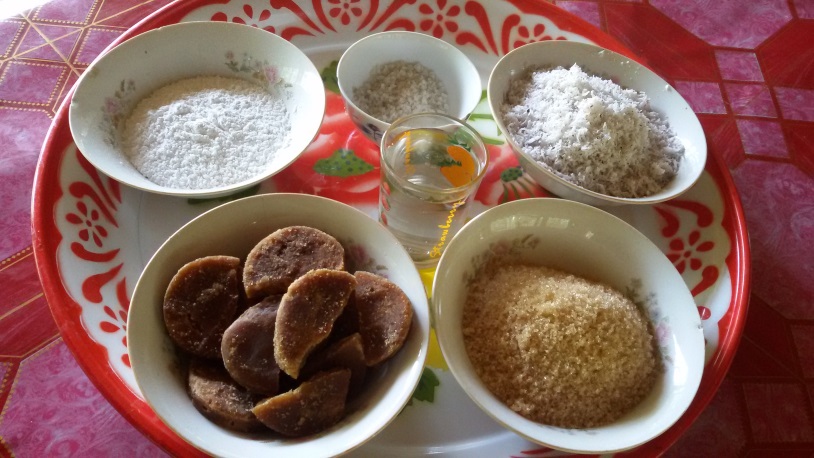 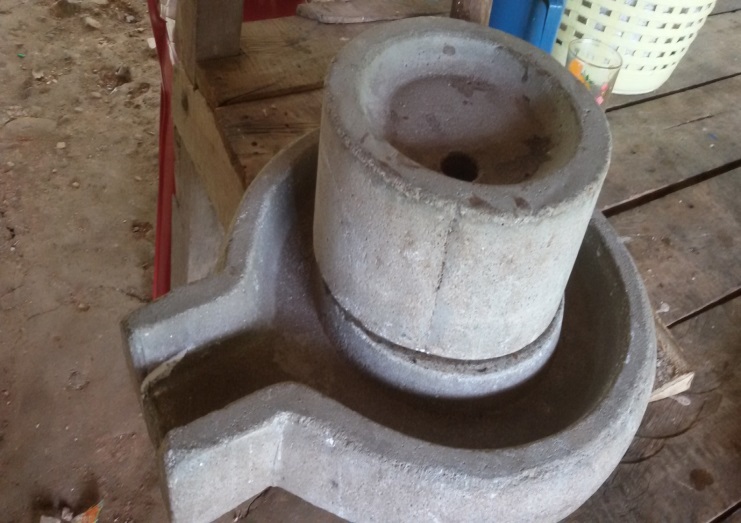 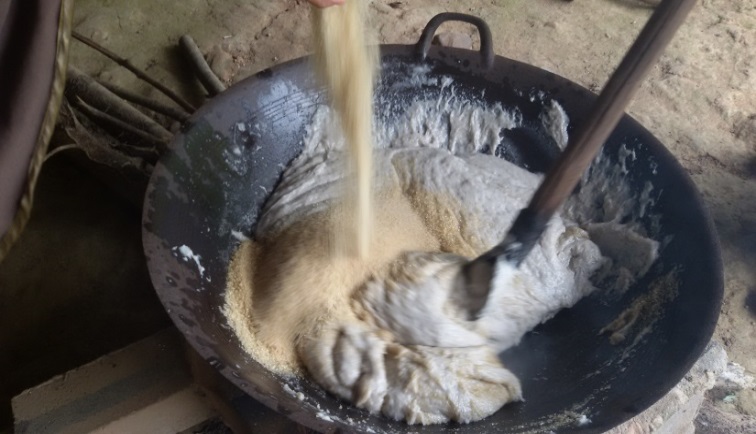 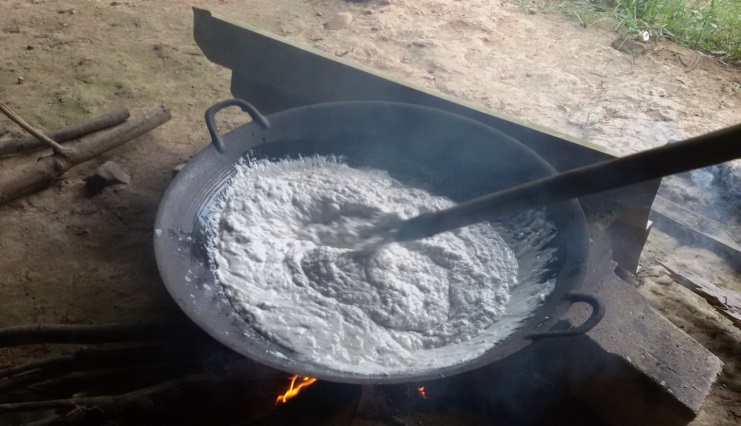 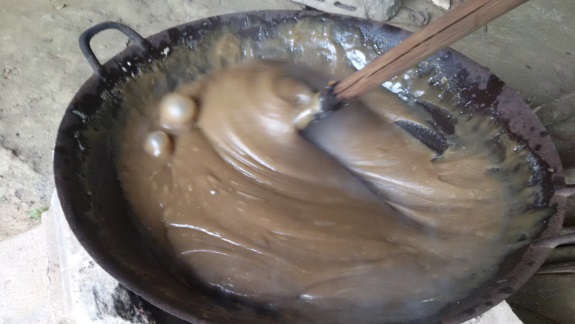 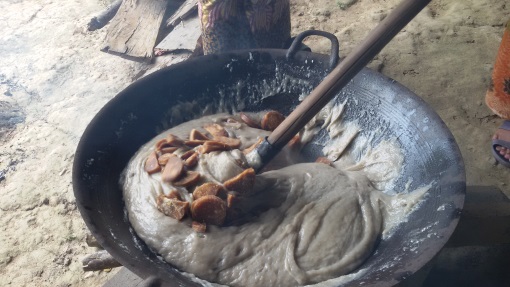 